Plan de carreraMeta profesional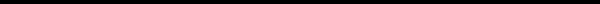 Menciona tu meta profesional aquíIngresos deseados000$ㅡAptitudes e intereses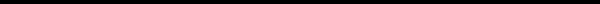 Escribe aquí tu texto Escribe aquí tu texto Escribe aquí tu texto Escribe aquí tu texto Escribe aquí tu texto.ㅡRequisitos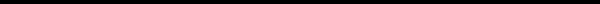 Escribe aquí tu texto.Escribe aquí tu texto.Escribe aquí tu texto.Escribe aquí tu texto.Escribe aquí tu texto.ㅡPlan de acción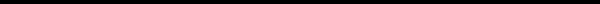 Escribe aquí tu texto.Escribe aquí tu texto.Escribe aquí tu texto.Escribe aquí tu texto.Escribe aquí tu texto.ㅡObstáculos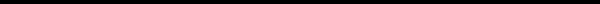 Escribe aquí tu texto.Escribe aquí tu texto.Escribe aquí tu texto.Escribe aquí tu texto.Escribe aquí tu texto.ㅡCómo superar los obstáculosEscribe aquí tu texto.Escribe aquí tu texto.Escribe aquí tu texto.Escribe aquí tu texto.Escribe aquí tu texto.